GOVERNO DO ESTADO DE RONDÔNIA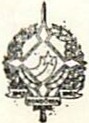 GOVERNADOR IADECRETO Nº 2.302 DE 18 DE JUNHO DE 1984.O GOVERNADOR DO ESTADO DE RONDÔNIA no	uso          de suas atribuições legais, R E S O L V E:Conceder afastamento ao servidor JOSEMAR ESTEVES DE SOUZA, Técnico em Administração, cadastro nº 23.623, lotado na Secretaria de Estado da Administração para se deslocar até a cidade do Rio de Janeiro, a fim de participar do Curso de Administração e Análise Financeira, promovido pelo Instituto Brasileiro de Administração Municipal-IBAM, no período de 04-06 a 27/07/84.     Jorge Teixeira de Oliveira            Governador  Teobaldo de Monticello Pinto Viana                         Secretário de Estado da Administração